IntroductionLa Résolution UIT-R 56 (Rév.Genève, 2015) précise la relation entre les termes "IMT-2000", "IMT évoluées" et "IMT à l'horizon 2020 et au-delà". Elle indique que le terme "IMT" (télécommunications mobiles internationales) est le nom racine qui englobe tous les systèmes IMT ainsi que leurs améliorations et évolutions ultérieures, notamment les IMT-2000, les IMT évoluées, les IMT-2020 et les futurs systèmes IMT au-delà de 2020. Pour respecter l'esprit de la Résolution UIT-R 56, la proposition de modification du texte prévoit de supprimer l'indication de certains systèmes IMT particuliers et d'employer à leur place le nom racine IMT dans le décide et le charge.La proposition de modification de la Résolution 92 de l'AMNT comprend une actualisation du texte indiquant les domaines généraux que les commissions d'études pertinentes de l'UIT-T devront étudier. Les détails des thèmes à étudier devront être définis par les commissions d'études lorsqu'elles formuleront leurs Questions à l'étude et leurs sujets d'étude.Une modification du texte est également proposée dans le charge les Commissions d'études du Secteur de la normalisation des télécommunications de l'UIT en vue de renforcer la collaboration et la coordination avec d'autres organisations de normalisation, dans le but d'éviter les chevauchements de travaux lors de la formulation des Questions à l'étude et des sujets d'étude.PropositionIl est proposé de modifier la Résolution 92 de l'AMNT pour préciser la notion de systèmes IMT et fournir des orientations pour les futurs travaux de l'UIT-T sur les aspects non radioélectriques des IMT.MOD	IAP/39A26/1RÉSOLUTION 92 ()Renforcer les travaux de normalisation relatifs aux aspects non radioélectriques
 des Télécommunications mobiles internationales au sein du Secteur de la normalisation des télécommunications de l'UIT(Hammamet, 2016)L'Assemblée mondiale de normalisation des télécommunications (),considéranta)	que le terme "Télécommunications mobiles internationales" (IMT) est le nom racine qui englobe les IMT-2000, les IMT évoluées les IMT-2020 (voir la Résolution UIT-R 56 (Rév.Genève, 2015) de l'Assemblée des radiocommunications);b)	que les systèmes IMT ont contribué au développement socio-économique mondial et sont destinés à fournir des services de télécommunication dans le monde entier, quel que soit le lieu, le réseau ou le terminal utilisé;c)	que les IMT-2020 seront utilisées à grande échelle dans un proche avenir, afin de mettre en place un écosystème de l'information centré sur les utilisateurs, ce qui contribuera grandement à la réalisation des Objectifs de développement durable fixés par les Nations Unies;)	que le Secteur de la normalisation des télécommunications de l'UIT (UIT-T) poursuit activement ses études sur la normalisation des aspects non radioélectriques des IMT à l'horizon 2020 et au-delà;)	que les Commissions d'études de l'UIT-T et la Commission d'études 5 du Secteur des radiocommunications de l'UIT (UIT-R) ont assuré, et continuent d'assurer, une coordination informelle efficace sous forme d'activités de liaison pour l'élaboration de Recommandations sur les IMT pour les deux Secteurs;h)	que par sa Résolution 43 (Rév.), la Conférence mondiale de développement des télécommunications (CMDT) a pris acte de la nécessité continue de promouvoir les IMT dans le monde entier et, en particulier, dans les pays en développement1;i)	que le Manuel de l'UIT-R sur l'évolution des Télécommunications mobiles internationales dans le monde définit les IMT et fournit des orientations générales aux parties concernées sur des questions liées au déploiement des systèmes IMT et à la mise en œuvre des IMT-2000 et des réseaux IMT évolués connexes;j)	que la Commission d'études 1 du Secteur du développement des télécommunications de l'UIT (UIT-D) participe actuellement, en étroite coordination avec la CE 13 de l'UIT-T et la CE 5 de l'UIT-R, à des activités visant à recenser les facteurs qui influent sur le développement efficace du large bande, y compris les IMT, dans les pays en développement;k)	que les systèmes IMT évoluent actuellement pour fournir divers scénarios d'utilisation et diverses applications, par exemple le large bande mobile évolué, les communications massives de type machine et les communications ultra-fiables présentant un faible temps de latence, qu'un grand nombre de pays ont déjà mis en place;l)	 ,notanta)	la Résolution 18 (Rév.Hammamet, 2016) de la présente Assemblée relative aux principes et procédures applicables à la répartition des tâches et à la coordination entre l'UIT-R et l'UIT-T;b)	la Résolution 59 (Rév.) de la CMDT sur le renforcement de la coordination et de la coopération entre les trois Secteurs de l'UIT sur des questions d'intérêt mutuel;c)	la Recommandation UIT-T A.4 relative au processus de communication entre l'UIT-T et les forums et consortiums;d)	la Recommandation UIT-T A.5 relative aux procédures génériques pour l'inclusion dans les Recommandations de l'UIT-T de références à des documents émanant d'autres organisations;e)	la Recommandation UIT-T A.6 relative à la coopération et à l'échange d'informations entre l'UIT-T et les organisations de normalisation régionales et nationales;f)	la Recommandation UIT-T A.7, intitulée "Groupes spécialisés: création et méthodes de travail" et l'Amendement 1: Appendice I – Lignes directrices pour un transfert efficace des documents élaborés par les groupes spécialisés à leur entité de rattachement,décide d'inviter le Groupe consultatif de la normalisation des télécommunications 1	à faciliter la coordination des activités de normalisation se rapportant aux non radioélectriques des IMT entre toutes les commissions d'études, tous les groupes spécialisés et groupes mixtes de coordination concernés, etc.;2	à encourager, en coopération avec la Commission d'études 13 et les autres commissions d'études concernées, la collaboration avec d'autres organisations de normalisation sur une large gamme de sujets liés aux aspects non radioélectriques des IMT2020,charge les Commissions d'études du Secteur de la normalisation des télécommunications de l'UIT1	de renforcer la et la coordination des activités de normalisation relatives aux IMT faire en sorte que le secteur mondial des TIC dispose d'une solution efficace et concrète en matière de normalisation;2	d'encourager travaux normalisation des non radioélectriques des IMT;3	d'assumer la responsabilité la stratégie de l'UIT-T en matière de normalisation des IMT,charge la Commission d'études 11 de l'UIT-Tles études relatives aux activités de normalisation aspects non radioélectriques de signalisation, de protocoles et de tests,charge la Commission d'études 12 de l'UIT-Td'encourager les études relatives aux activités de normalisation se rapportant aux aspects non radioélectriques des services, de la qualité de service et de la qualité d'expérience pour les IMT,charge la Commission d'études 13 1	de tenir à jour la feuille de route des activités de normalisation relatives aux IMT au sein de l'UIT-T, qui devrait comprendre des sujets d'étude destinés à faire progresser les travaux de normalisation relatifs aux non radioélectriques des IMT, et de la communiquer aux commissions d'études concernées de l'UIT-R et de l'UIT-D;2	d'encourager les études relatives aux et architecture, la logiciellisation de réseau, découpage de réseau, des réseau, la gestion et l'orchestration des réseaux, la convergence réseaux fixes mobiles et réseau;3	de coordonner les travaux de normalisation IMT entre toutes les commissions d'études et tous les groupes spécialisés concernés et d'autres organisations de normalisation,charge la Commission d'études 15 d'encourager les études relatives normalisation des réseaux IMT pour faire avancer les travaux de normalisation relatifs aux exigences, à la gestion et à la commande, à la synchronisation des réseaux pour les IMT,charge la Commission d'études 17 d'encourager les études relatives aux activités de normalisation se rapportant à la sécurité des réseaux et des applications,charge le Directeur du Bureau de la normalisation des télécommunications1	de porter la présente Résolution à l'attention des Directeurs du BR et du BDT;2	d'organiser des séminaires et des ateliers sur la stratégie en matière de normalisation, les solutions techniques et les applications de réseaux, compte tenu des besoins propres aux pays et aux régions,encourage les Directeurs des trois Bureauxà rechercher de nouveaux moyens d'améliorer l'efficacité des travaux de l'UIT consacrés aux IMT,invite les États Membres, les Membres de Secteur, les Associés et les établissements universitaires1	à participer activement aux travaux de normalisation de l'UIT-T sur l'élaboration de Recommandations relatives aux  non radioélectriques des IMT;2	à présenter, à l'occasion de séminaires et d'ateliers sur la question, des stratégies en matière de normalisation, des données d'expérience sur l'évolution du réseau et des cas d'application concernant les IMT.______________Assemblée mondiale de normalisation 
des télécommunications (AMNT-20)
Genève, 1er-9 mars 2022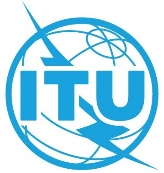 SÉANCE PLÉNIÈREAddendum 26 au
Document 39-F24 mars 2021Original: anglaisétats Membres de la Commission interaméricaine des télécommunications (CITEL)états Membres de la Commission interaméricaine des télécommunications (CITEL)Proposition de modification de la RÉsolution 92Proposition de modification de la RÉsolution 92Résumé:La CITEL propose de modifier la Résolution 92 de l'AMNT pour tenir compte de l'évolution des études sur les IMT au sein de l'UIT-T et de l'UIT-R.